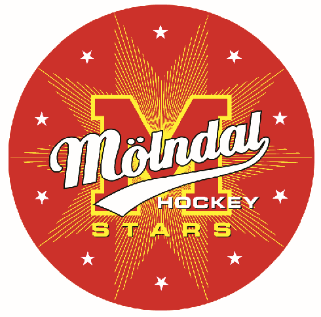 Café instruktioner för Mölndal hockey Här kommer instruktioner om hur det är att stå i vårat Café .När man kommer dit så sätter man på strömbrytaren på väggen och sen fyller man i vatten i vattenbadet . Kokar upp korvvatten ( med kryddor och salt I ) på plattorna bakom .När ni värmer korvarna ,gör det försiktigt så de inte spricker. Man Inte värma direkt i vattenbadet ,det blir inte tillräckligt varmt .Förbered toast så det finns klara I kylen . Ca en förpackning . Kolla om det finns färdiga i frysen . Det skall vara en skiva ost och en skiva skinka på toasten .Ta ut bullar och låt dem tina i 30 min INNAN ni gräddar dem i 180 grader ,men ta ut så många ni behöver och sätt tillbaka resten I frysen annars tinar dessa och kladdar ihop sig . Grädda dem enligt vad som står på frysens dörr .Börja koka kaffe och förbered domar fika och fika till seket .Domarna ska få kaffe eller dryck beroende om de dricker kaffe eller inte . Ledar kaffe fås om man kan lämna en biljett som de får av våra lagledare .  Är trevligt om så många som möjligt fikar I vårat café . Vi bjuder på kaffe /the och bjud kaka (kakservice) (ej hembakat eller bullar )Sätt på toast maskinerna ( kan behövas två vid större matcher ).Plocka fram allt ifrån skåpet under kylen och duka upp snyggt på bänken . Vid stängningNär man stänger så skall det som stod I skåpet under tillbaka , ställ gärna det snyggt och tryck inte bara in allt .( blir inte så roligt för nästa som kommer .) Kokplattorna och vatten badet skall stängas av och  städas av . Kantinerna skall diskas och ställas tillbaka I vattenbadet .. Vattnet I vattenbadet måste kylas ned med kallvatten innan det spolas ut . dvs fyll på med kallvatten till ca 56 grader . Kaffekannorna  skall diskas ur och kaffe maskinen skall torkas av spec I den övre delen där  under . Det samlas mycket gammalt kaffe där . Kaffe termosarna skall oxå diskas ur ordentligt , inte lämnas med kaffe i . plocka gärna in disken som står I torkstället . Torka av alla bänkar och ställ in så mycket som möjligt i skåpen.Fyll på med dricka I kyldisken så att det finns för nästa som kommer . Kolla om det finns mer att fylla på , tex kexchoklad, godis osv . lämna gärna gjorda toast I frysen ca 7 st i varje påse , Det finns fryspåsar i samma skåp som kaffet .Man räknar sin kassa och fyller i uppgifterna I den vita pärmen ( läs igenom den ordentligt en gång per termin ) .Det ska finnas 300 kr I kassan när man lämnar . Pengarna kan man antingen swisha till klubben eller så sätter man in dem på klubbens konto . Man ska inte sätta in via IZettel , vi får en avgift då . Inga pengar skall lämnas till Adam direct ,utan in via  konton . Mycket viktigt att den som räknar kassan och signerar I pärmen är den som tar hand om kassan Dvs den personen är ansvarig på pengarna . Glöm inte att skriva vilket nr eran försäljning har , tex nr 17 ( det står i pärmen ordentligt ) Vad som också är viktigt är att man ALLTID skriver I denna pärm och sätter I pengarna oavsett hur lite eller mycket man har sålt . Har vi haft öppet ,  fyll i. Är väldigt mycket tid som läggs på att leta rätt på alla betalningar . Under Gicen , Gp-pucken och cuper så skall det finnas ngn som är ansvarig för cafét på plats som tar hand om kassan ,dvs ser till att det inte finns för mycket pengar som ligger utan man tömmer under dagen ngr ggr . Den personen kommer att vara ansvarig  att kassan räknas och sätts in på klubbens konto.När allt detta är klart tar man och slänger soporna efter sig . Soprummet är numera stängt så alla sopor skall sorteras , den svarta säcken skall i den ena containern , well papp I den andra . Plåt burkar och compost skall till sina kärl . Containern sår på baksidan (baksidan av omklädningsrummen ) , två stora orangea , de andra står också på baksidan bredvid kylagregatet . Ser ut som vanliga soptunnor med lappar på . . Glöm inte detta …Lycka till , Vid frågor kontakta mig , Gunilla de Ruiter 0708-256995